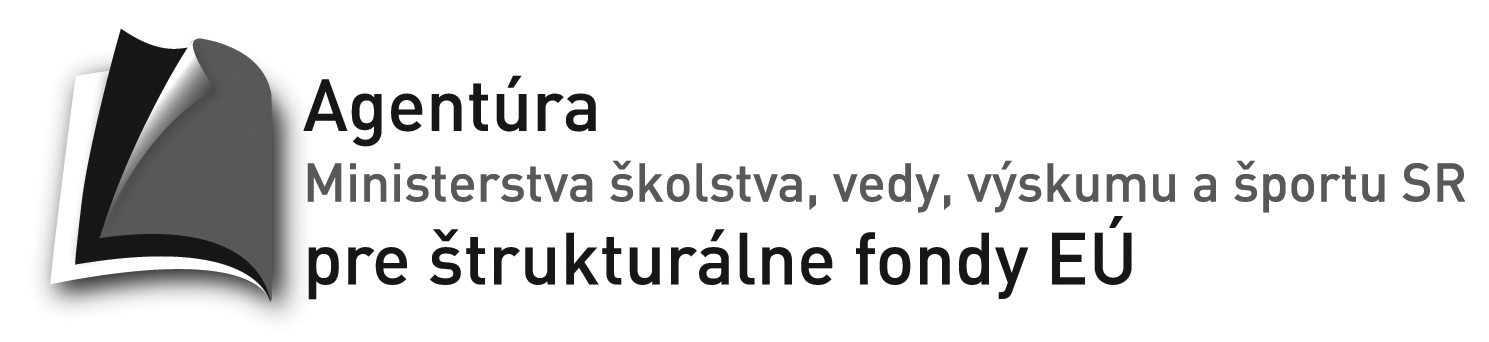 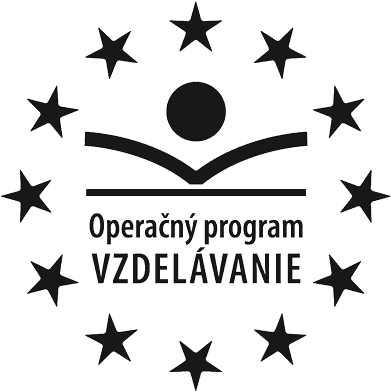 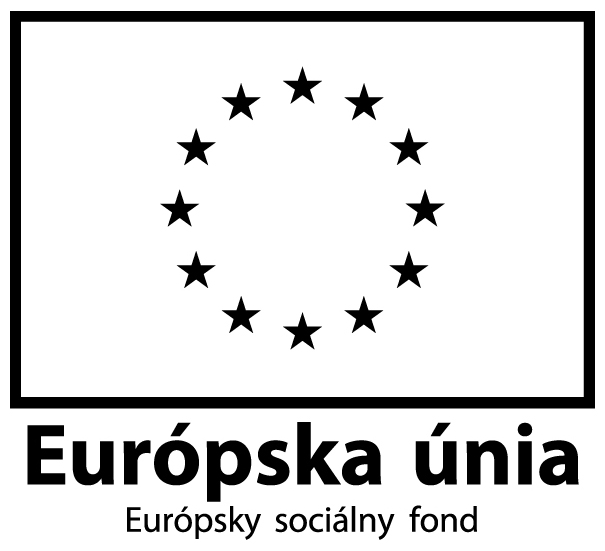      Moderné vzdelávanie pre vedomostnú spoločnosť/Projekt je spolufinancovaný zo zdrojov EÚV Novom Meste nad Váhom, dňa 07.05.2014Špeciálna základná škola, Ul. J. Kollára 3, 915 01  Nové Mesto nad Váhom ako verejný obstarávateľ a realizátor projektu „Inovácia vo vyučovacom procese žiakov so zdravotným znevýhodnením“ v  zmysle § 9 ods. 9 zákona 25/2006 Z. z. o verejnom obstarávaní a o zmene a doplnení niektorých zákonov  v znení neskorších predpisov zasielavýzvu na predloženie cenovej ponukyIdentifikácia verejného obstarávateľa:Názov organizácie: Špeciálna základná škola, Ul. J. Kollára 3, Nové Mesto nad VáhomIČO : 	                34 058 877Poštová adresa:       Ul. J. Kollára 3, 915 01  Nové Mesto nad VáhomZastúpený:              Mgr. Zuzana Baierová, riaditeľka školyPredmet obstarávania: Predmetom zákazky je poskytnutie služby – „Rehabilitačno - vzdelávacieho pobytu v Nemecku“.Číselný kód CPV:  63511000-4  – Organizovanie turistických zájazdovPredpokladaná hodnota zákazky:       Predpokladaná cena zákazky je 6 637,50  € bez DPH/ 7 965,00 € s DPH. Predpokladaná hodnota zákazky položky rozpočtu:Opis predmetu zákazkyRehabilitačno – vzdelávacieho pobytu v Nemecku v škole Kurfurst-Johann-Georg-Schule v meste Johanngeorgenstadt sa zúčastní 15 detí a 3 pedagógovia v rozsahu 6 dní (5 nocí) v mesiaci jún 2014 (od 16.6.2014 do 21.6.2014). Cieľom rehabilitačno – vzdelávacieho pobytu je získať informácie o štruktúre vyučovania Telesnej výchovy a námety, skúsenosti a zručnosti od pedagogických zamestnancov pôsobiacich na Kurfürst-Johann-Georg-Schule v  Johanngeorgenstadt v Nemecku, ktoré sú potrebné pri vyučovaní a práci so žiakmi vyžadujúcimi si špeciálno-pedagogickú starostlivosť v predmete Telesná výchova.Predmetom zákazky je dodávka služby, v ktorej je zahrnuté:Zabezpečenie prepravy 18-tich osôb do Johanngeorgenstadt-u v Nemecku, v rámci pobytu medzi školou a  miestom ubytovania v Johanngeorgenstadt-e a z Johanngeorgenstadt-u späť na Slovensko (prenájom autobusu, výborný technický stav vozidla, zabezpečenie náhradného vozidla v prípade nepredvídateľných okolností, zabezpečenie skúseného a profesionálneho vodiča/vodičov a všetkých nákladov s ním/nimi spojenými – ubytovanie, strava, ..., zabezpečenie komfortu osôb a bezpečnej jazdy, úhrada pohonných hmôt, parkovného a stojného, režijné náklady dodávateľa a iné).Zabezpečenie plnohodnotnej celodennej stravy pre 18 osôb počas 6tich dní s teplými a studenými nápojmi.Zabezpečenie ubytovania pre 18 osôb na 5 nocí (suma nesmie prekročiť 50,00 €/noc/osoba).Zabezpečenie operatívnosti a flexibility podľa požiadaviek objednávateľa.Zohľadnenie špecifických požiadaviek objednávateľa, nakoľko ide o žiakov špeciálnej základnej školy so zdravotným znevýhodnením.Zabezpečenie všetkých režijných nákladov dodávateľa.Autobusová doprava: z Nového Mesta nad Váhom do Johanngeorgenstadt (Nemecko) cez Českú republiku a späť. Ďalej každodenná preprava z ubytovacieho zariadenia do školy Kurfürst-Johann-Georg-Schule a späť, počet miest v autobuse 18, vybavenie autobusu (WC, kúrenie, klimatizácia, teplé a studené nápoje) a všetky súvisiace náklady spojené s prepravou (ako napr. prenájom autobusu, úhrada pohonných hmôt, parkovné a stojné, mýto, atď.).Rehabilitačno – vzdelávacieho pobytu v Nemecku  v škole Kurfürst-Johann-Georg-Schule v meste Johanngeorgenstadt sa zúčastní 15 detí a 3 pedagógovia v rozsahu 6 dní  (5 nocí).Predpokladaný termín: jún 2014 – od 16.6.2014 do 21.6.2014Ubytovanie: 5 nocí v 2-lôžkových až 6-lôžkových izbáchStravovanie: 6 dní plnohodnotná celodenná strava (5x denne) s teplými a studenými nápojmi.Lehota plnenia predmetu obstarávania je: jún 2014 - od 16.6.2014 do 21.6.2014.Zdroj finančných prostriedkov verejného obstarávateľa: Predmet zákazky bude spolufinancovaný 85% z finančných prostriedkov z Európskeho sociálneho fondu a 15% zo štátneho rozpočtu pridelených na realizáciu projektu s názvom „Inovácia vo vyučovacom procese žiakov so zdravotným znevýhodnením“. Obstarávateľ neposkytuje  preddavok  ani zálohovú platbu.Platobné podmienky/fakturácia: Úhrada za dodané služby bude realizovaná formou bezhotovostného platobného styku. Faktúra bude objednávateľom uhradená v súlade            s podmienkami v Zmluve uzatvorenej s úspešným uchádzačom. Miesto plnenia: Špeciálna základná škola, Ul. J. Kollára 3, 915 01  Nové Mesto nad Váhom                                 Kurfürst-Johann-Georg-Schule, Johanngeorgenstadt, Nemecko.Variantne riešenia: Obstarávateľ neumožňuje predloženie variantného riešenia.Rozdelenie zákazky na časti: Nie. Uchádzač predloží ponuku na celý predmet zákazky.Lehota na predkladanie ponúk: najneskôr do 14.05.2014 do 13.00 hod., zaslanie poštou -  ako adresa obstarávateľa uvedená v Identifikácií obstarávateľa  alebo  osobné  doručenie na adresu verejného obstarávateľa. Ponuky sa predkladajú v slovenskom jazyku. Obálku označiť: „Rehabilitačno – vzdelávací pobyt Nemecko“ a „Neotvárať!“       Rozhodujúca je lehota doručenia! Lehota oznámenia výsledku vyhodnotenia ponúk uchádzačom: Obstarávateľ po            vyhodnotení ponúk  bezodkladne  pošle  všetkým  uchádzačom   oznámenie o výsledku vyhodnotenia ponúk. Úspešnému uchádzačovi oznámi, že prijíma jeho ponuku a následne s ním uzavrie zmluvu, ostatným pošle oznámenie, že neuspeli. Obsah ponuky:  Uchádzač v rámci svojej ponuky predloží:Čestné vyhlásenie, že nemá pozastavenú podnikateľskú činnosť alebo nie je v obdobnej situácii podľa zákonov a predpisov platných v krajine svojho sídla (originál nie starší ako tri mesiace k termínu predkladania ponuky, podpísaný štatutárnym orgánom),Čestné vyhlásenie o pravdivosti a úplnosti všetkých dokladov a údajov uvedených v ponuke  (originál nie starší ako tri mesiace k termínu predkladania ponuky, podpísaný štatutárnym orgánom),Doklad o oprávnení poskytovať služby (fotokópia),Doklad preukazujúci poistenie voči insolventnosti (fotokópia),Čestné vyhlásenie o  praxi osôb (vodiča/vodičov), ktorí budú zodpovední za prepravu osôb (za plnenie zmluvy na poskytovanie predmetných služieb). Dokument bude predložený v origináli ku dňu predloženia ponuky a bude podpísaný uchádzačom, jeho štatutárnym orgánom alebo členom štatutárneho orgánu alebo iným zástupcom uchádzača, ktorý je oprávnený konať v mene uchádzača v záväzkových vzťahoch, t.j. podľa toho, kto za uchádzača koná navonok,Opis predmetu zákazky,Uchádzač uvedie kontaktnú osobu,Návrh na plnenie kritérií (Príloha č. 1),Návrh Zmluvy o zájazde. Cena a spôsob určenia ceny: Cena za predmet zákazky musí zahŕňať všetky náklady spojené s predmetom zákazky (viď bod 5 tejto výzvy). Cenu žiadame stanoviť v štruktúre : názov položky,  celková cena v €, pre platcov DPH bude cena predmetu obstarávania uvedená vrátane DPH ako celková cena, pre neplatcov DPH bude cena predmetu obstarávania uvedená ako celková cena. Na  skutočnosť, že nie je platcom DPH upozorní.Kritériá na vyhodnotenie doručených ponúk: Jediným kritériom na posúdenie predmetu zákazky je najnižšia celková cena vyjadrená v EUR s DPH. Úspešným uchádzačom sa stane uchádzač, ktorého cena je najnižšia zo všetkých predložených ponúk zadávanej zákazky. Otváranie obálok s ponukami: 14.05.2014 o 13.00 hod.., Špeciálna základná škola, Ul. J. Kollára 3, 915 01  Nové Mesto nad Váhom, kancelária riaditeľky školy, bez účasti uchádzačov.Ďalšie informácie  obstarávateľa: Ak ponuka uchádzača nebude obsahovať požadované údaje a platné doklady, nebude obsahovať celý rozsah požadovaných služieb nebude vyhodnocovaná. Proti rozhodnutiu verejného obstarávateľa o výbere najvhodnejšieho uchádzača pri postupe zadávania zákazky v zmysle § 9 ods. (9) nie je možné podať námietky v zmysle zákona č.25/2006 Z. z. o verejnom obstarávaní a o zmene a doplnení niektorých zákonov v znení neskorších predpisov. Obstarávateľ si vyhradzuje právo zrušiť použitý postup zadávania zákazky a neuzatvoriť zmluvu s úspešných uchádzačom. Všetky výdavky, spojené s prípravou a podaním ponuky znáša uchádzač.Poskytovateľ je povinný strpieť výkon kontroly/auditu/overovania na mieste zo strany všetkých oprávnených osôb v zmysle Všeobecno-zmluvných podmienok k Zmluve o poskytnutí nenávratného finančného príspevku v súvislosti s dodávaným tovarom kedykoľvek počas platnosti a účinnosti Zmluvy o poskytnutí nenávratného finančného príspevku č. 102/2012/1.1/OPV uzavretej medzi objednávajúcim ako prijímateľom – Špeciálna základná škola, Ul. J. Kollára 3, 915 01  Nové Mesto nad Váhom a Ministerstvom školstva, vedy, výskumu a športu SR v zastúpení Agentúrou Ministerstva školstva, vedy výskumu a športu SR pre  štrukturálne fondy EÚ, Hanulova 5/B, 841 01 Bratislava ako jeho poskytovateľom, ktorej predmetom je realizácia projektu „Inovácia vo vyučovacom procese žiakov so zdravotným znevýhodnením“ , kód ITMS 261101304469  a to oprávnenými osobami a poskytnúť im všetku potrebnú súčinnosť.Oprávnené osoby na výkon kontroly/auditu/overovania sú najmä:Agentúra Ministerstva školstva, vedy výskumu a športu SR pre  štrukturálne fondy EÚ a ňou poverené osoby;Útvar následnej finančnej kontroly a nimi poverené osoby;Najvyšší kontrolný úrad SR, príslušná Správa finančnej kontroly, Certifikačný orgán
a nimi poverené osoby;Orgán auditu, jeho spolupracujúce orgány a nimi poverené osoby;Splnomocnení zástupcovia Európskej Komisie a Európskeho dvora audítorov, osoby prizvané orgánmi uvedenými v písm. a) až e) v súlade s príslušnými
právnymi predpismi SR a EÚ.            __________________________                                                                                                 Mgr. Zuzana Baierová                               riaditeľka Operačný program:VzdelávaniePrioritná os: 1Reforma systému vzdelávania a odbornej prípravyOpatrenie:  1.1Premena tradičnej školy na modernúPrijímateľ:Špeciálna základná škola, Ul. J. Kollára 3, 915 01  Nové Mesto nad VáhomKód výzvy: OPV-2011/1.1/06-SORONázov projektu: Inovácia vo vyučovacom procese žiakov so zdravotným znevýhodnenímKód ITMS projektu:26110130469              Názov položkyPredpokladaná hodnota zákazky bez DPH 6.4.5. Rehabilitačno – vzdelávací pobyt Nemecko – Dodávateľsky6 637,50 EUR